Организация предметно-развивающей среды на участкахМБДОУ «Сказка» в соответствии с ФГОС ДОФутбольное поле 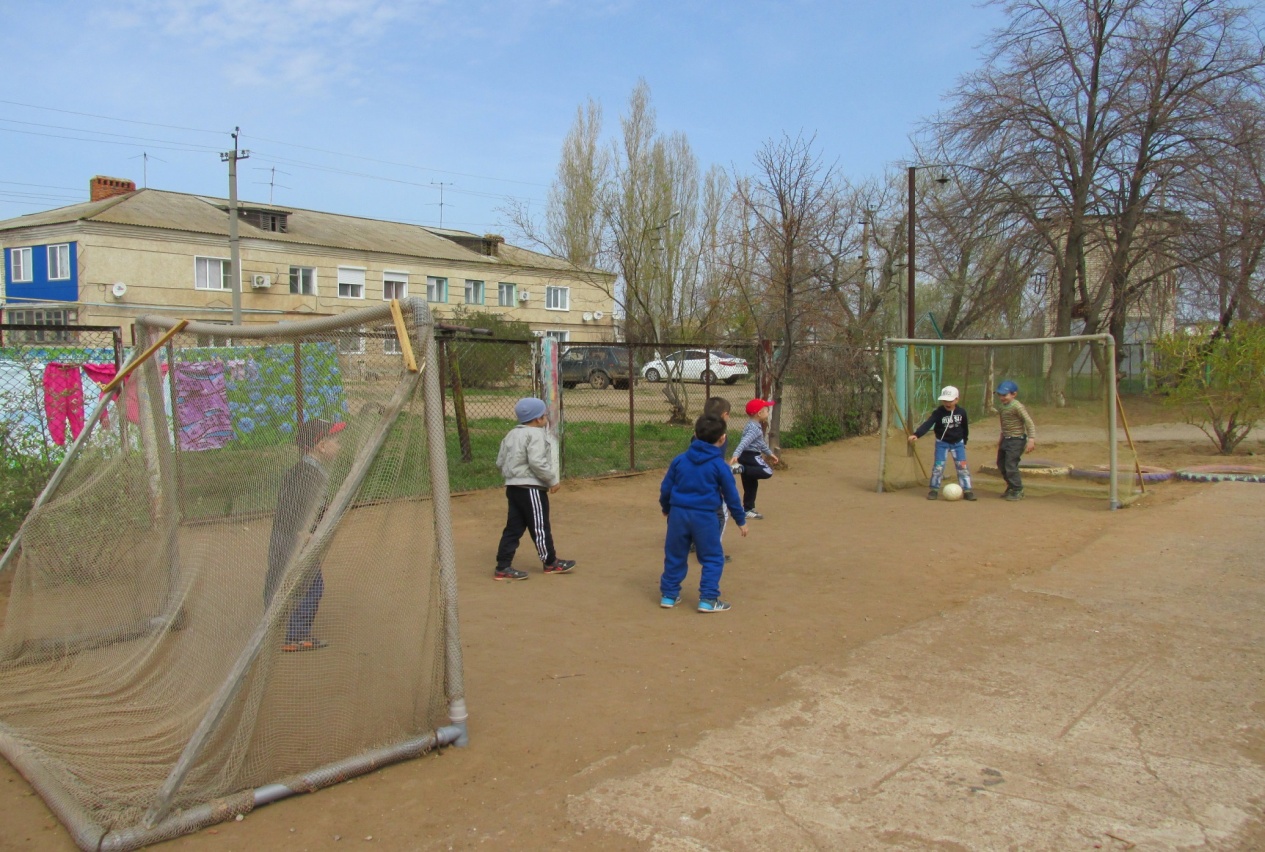 Наши любимые горки 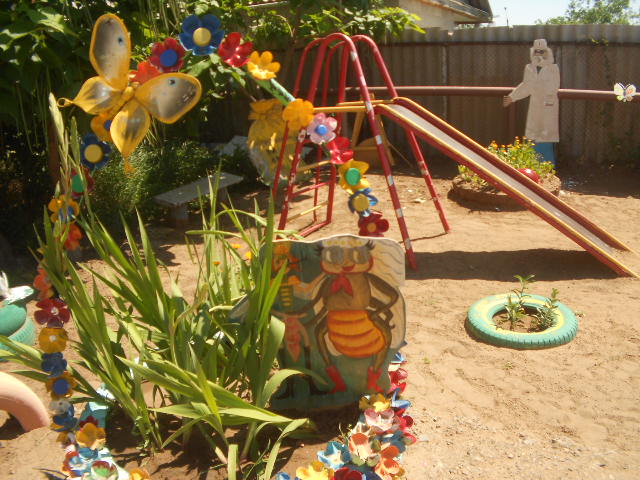 Поляна сказок 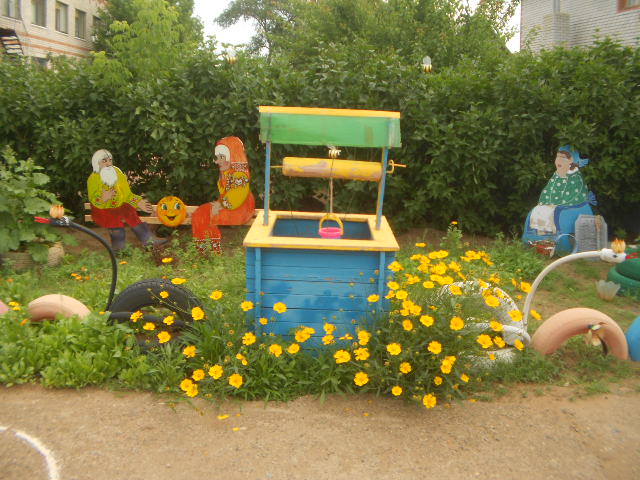 Федорино горе 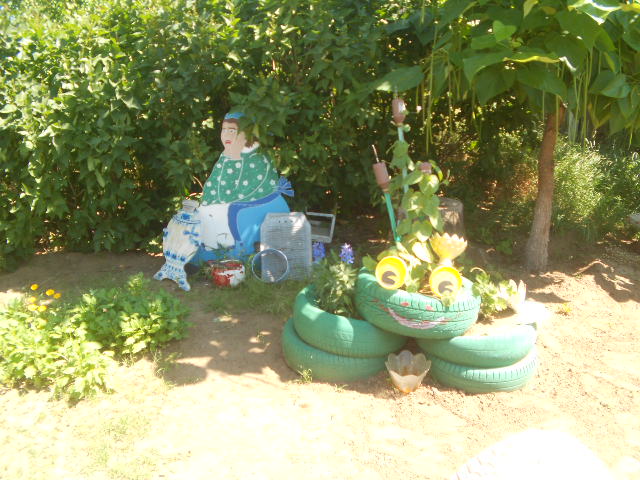 Лебединое озеро 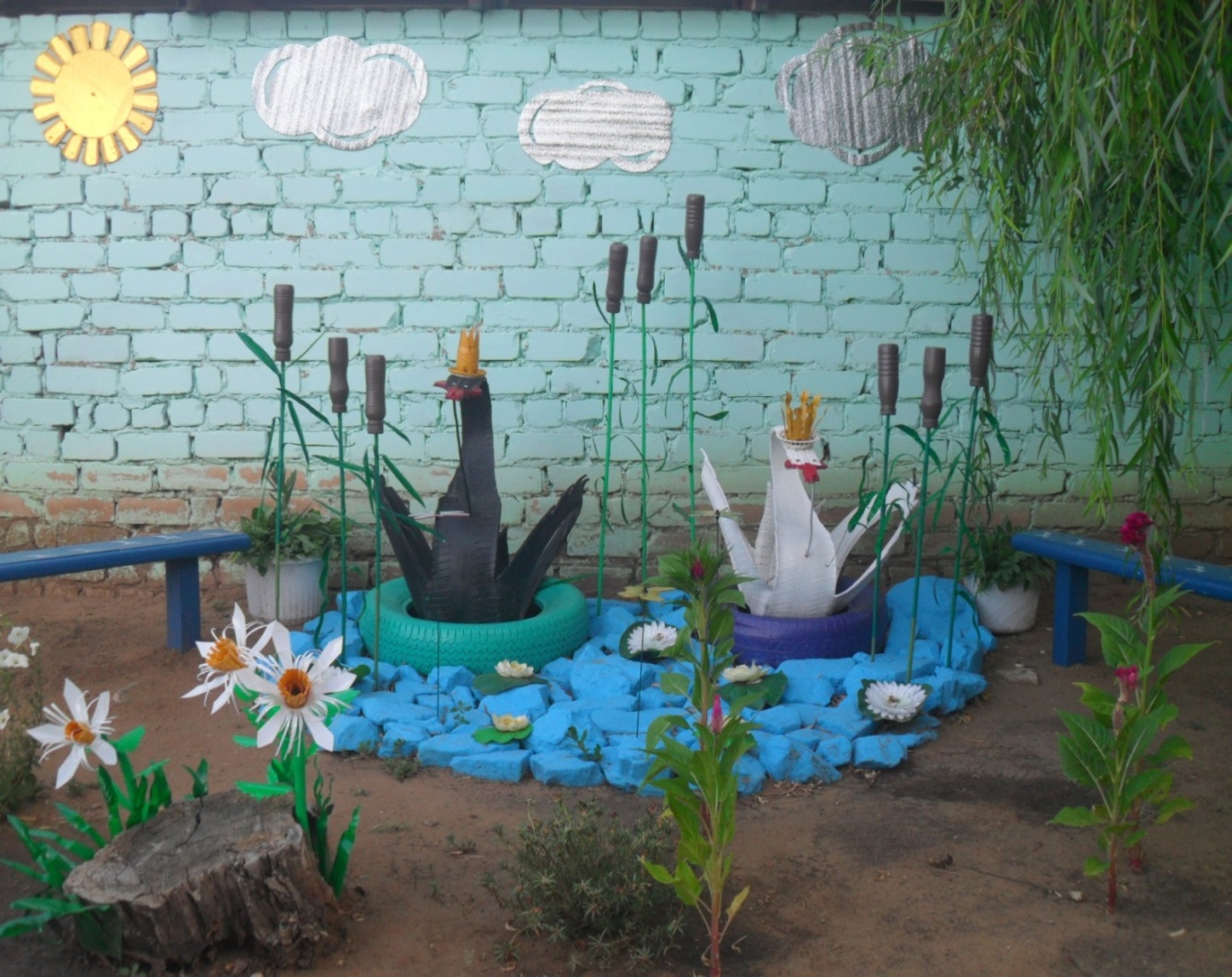 Подсолнухи цветут 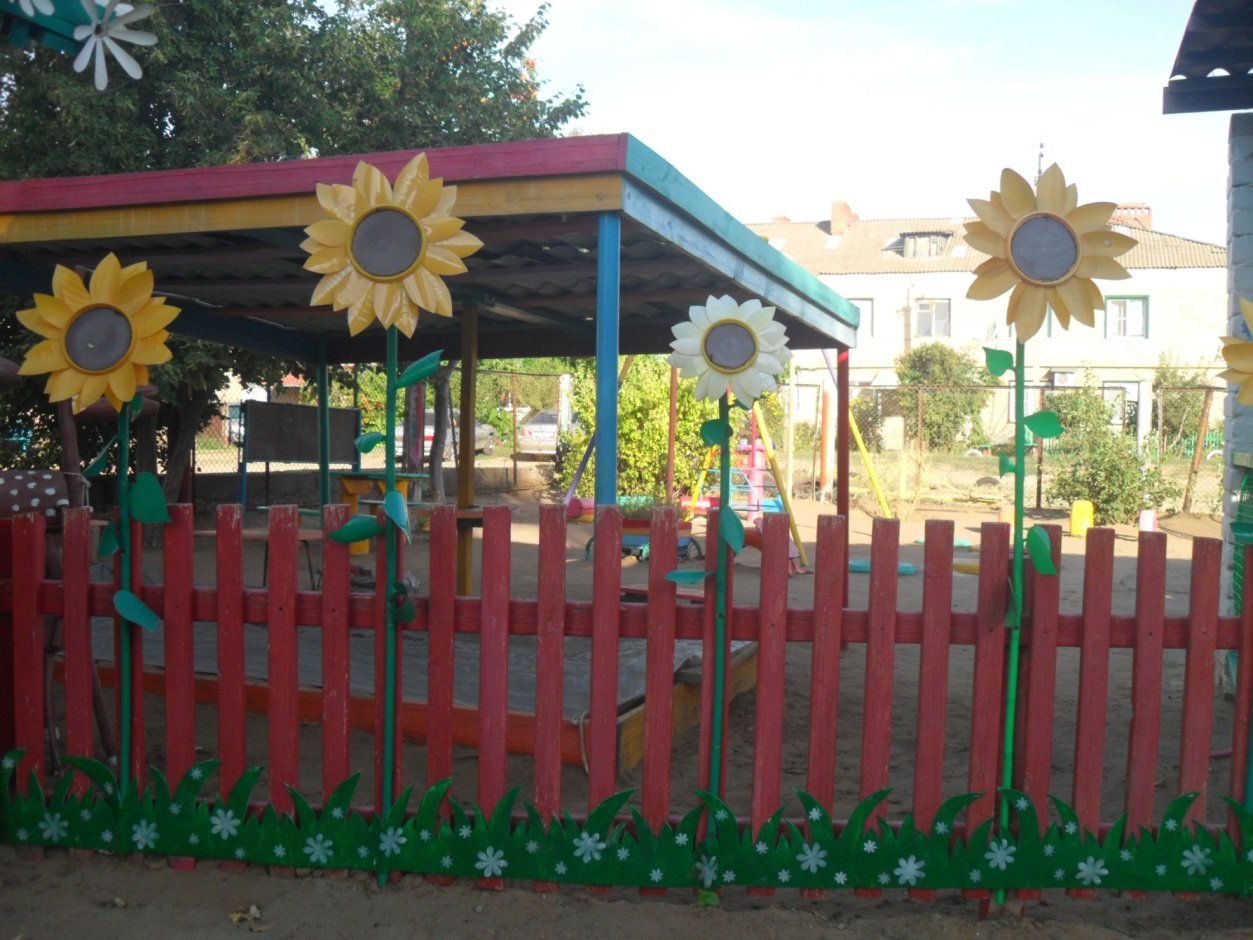 Ослик с тележкой 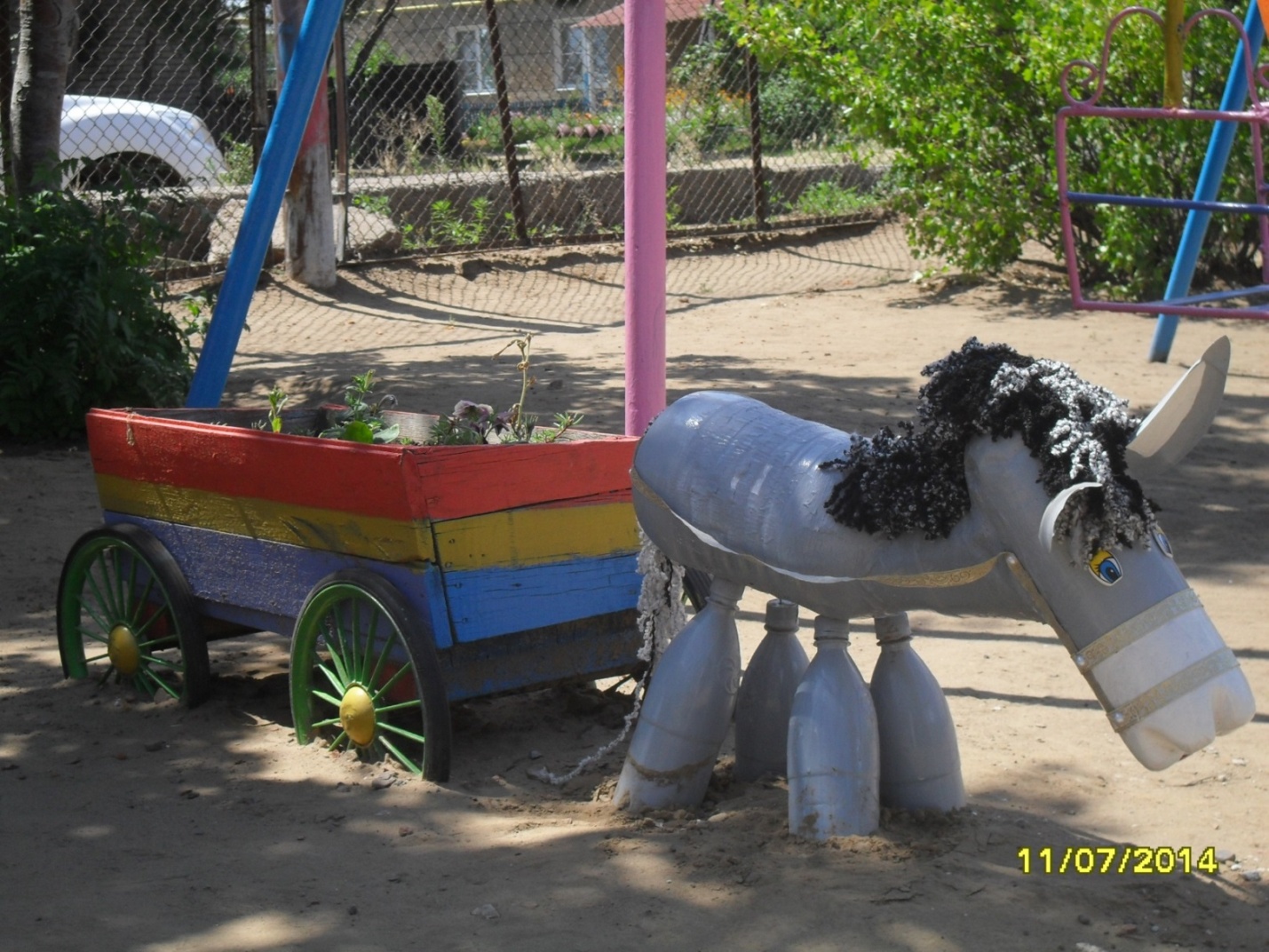 Встречаем пернатых друзей 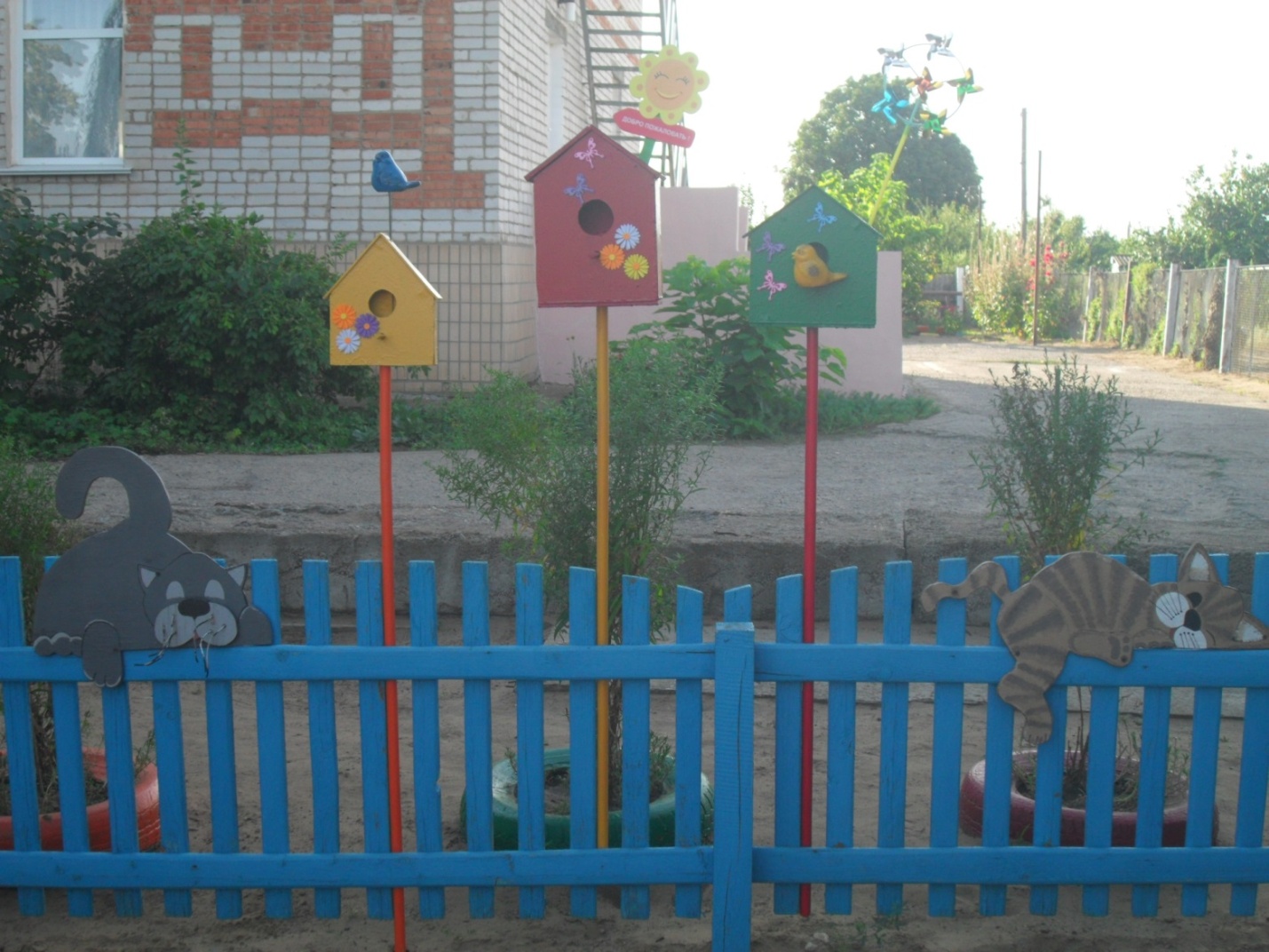 Муха-Цокотуха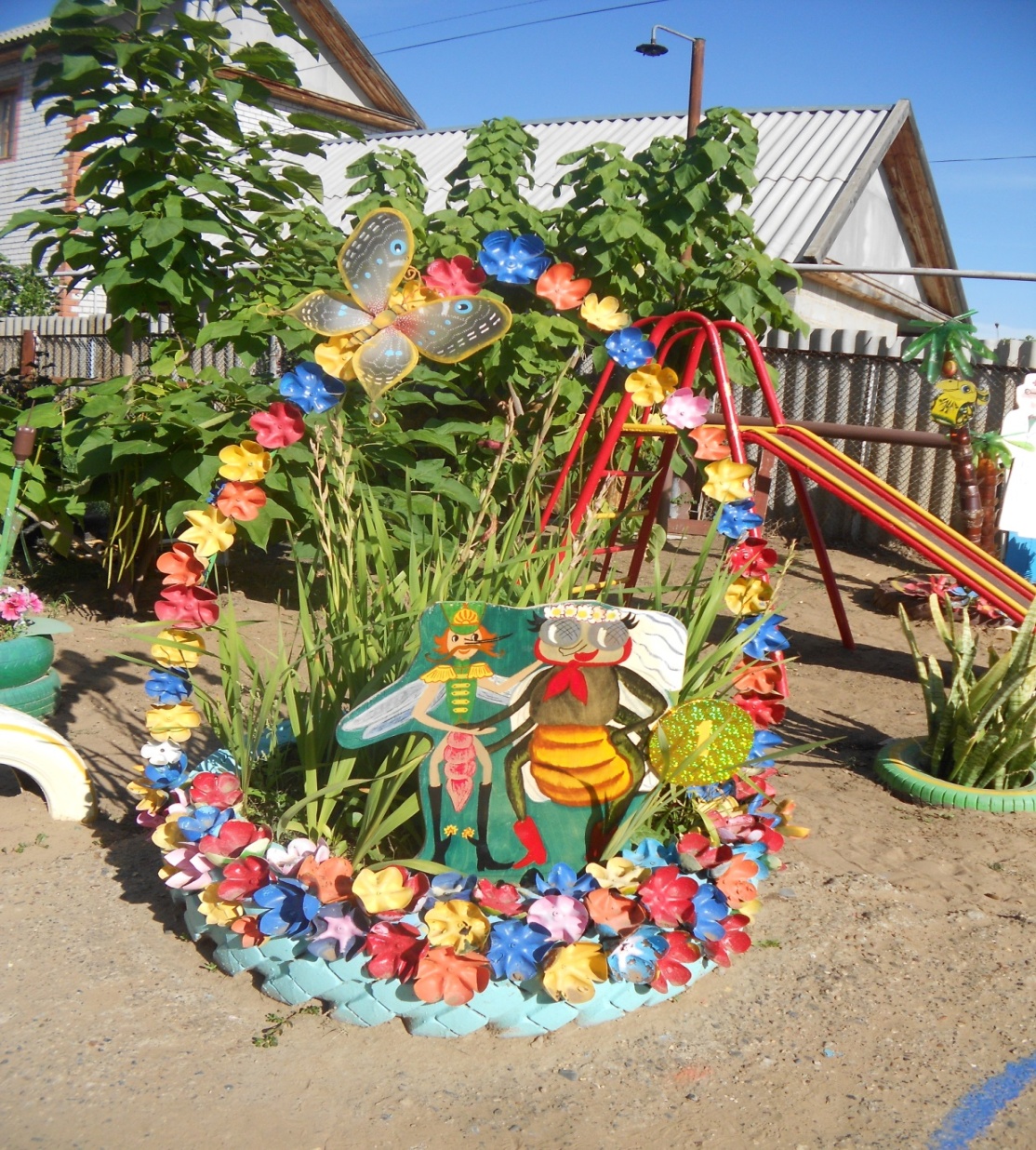 Я на солнышко гляжу….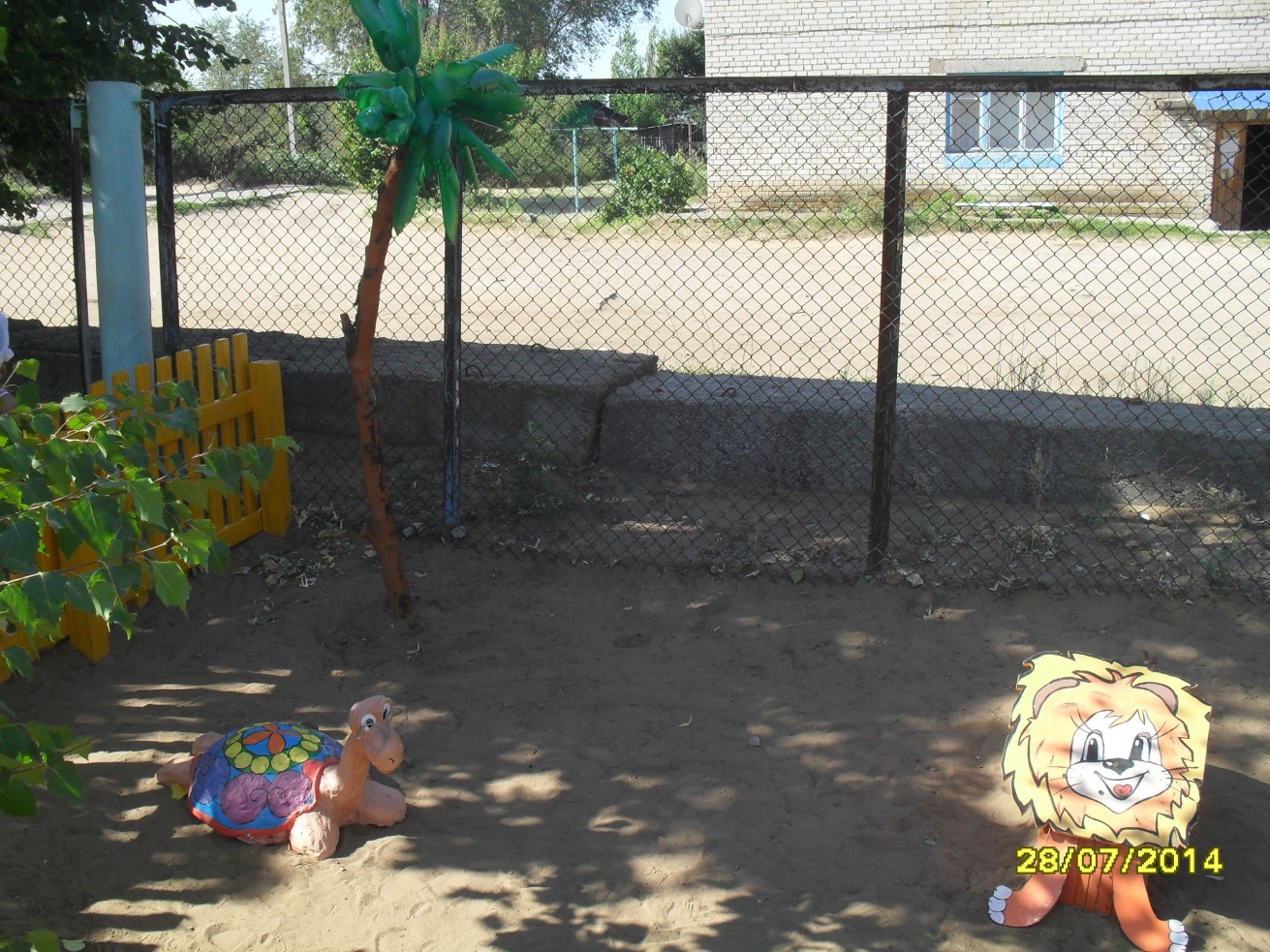 Аист на крыше – мир на земле 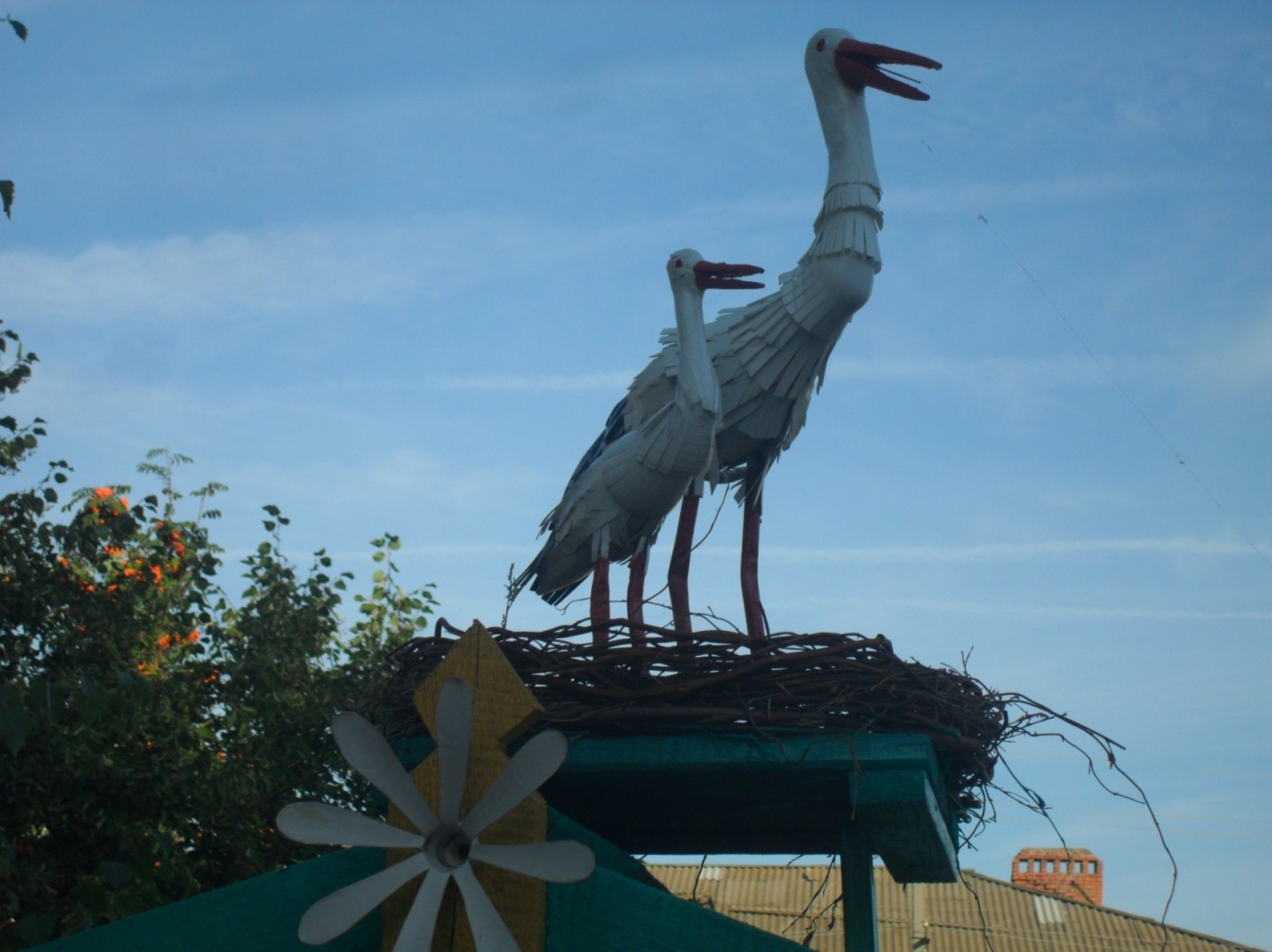 Барышня - крестьянка 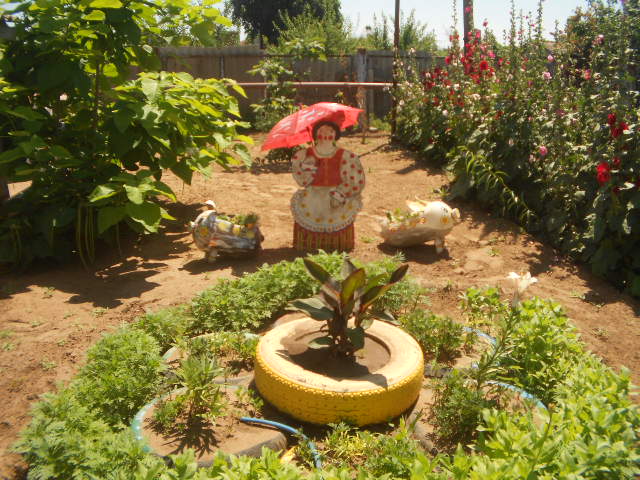 Лягушка-путешественница 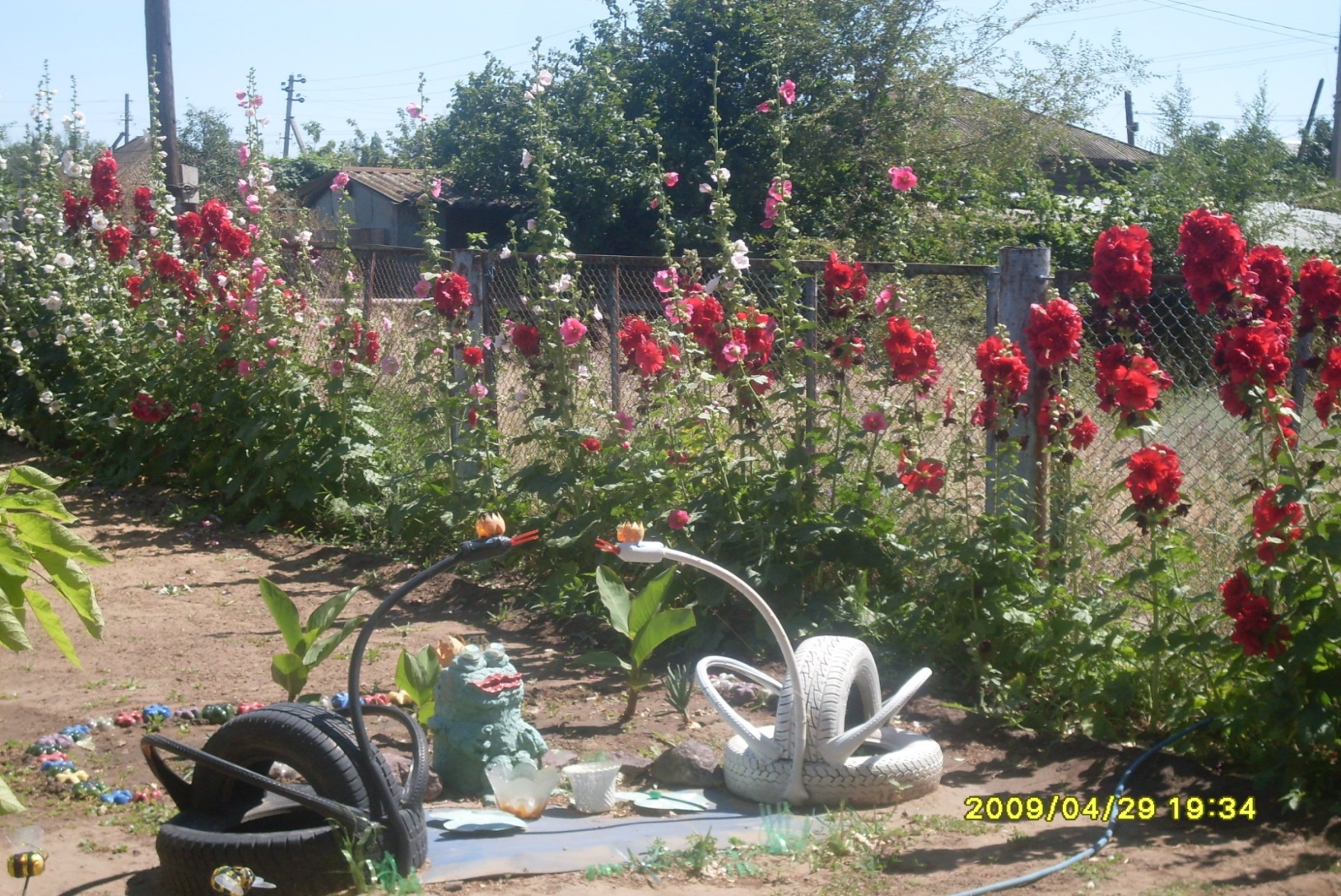 Прогулки по экологической тропе детского сада 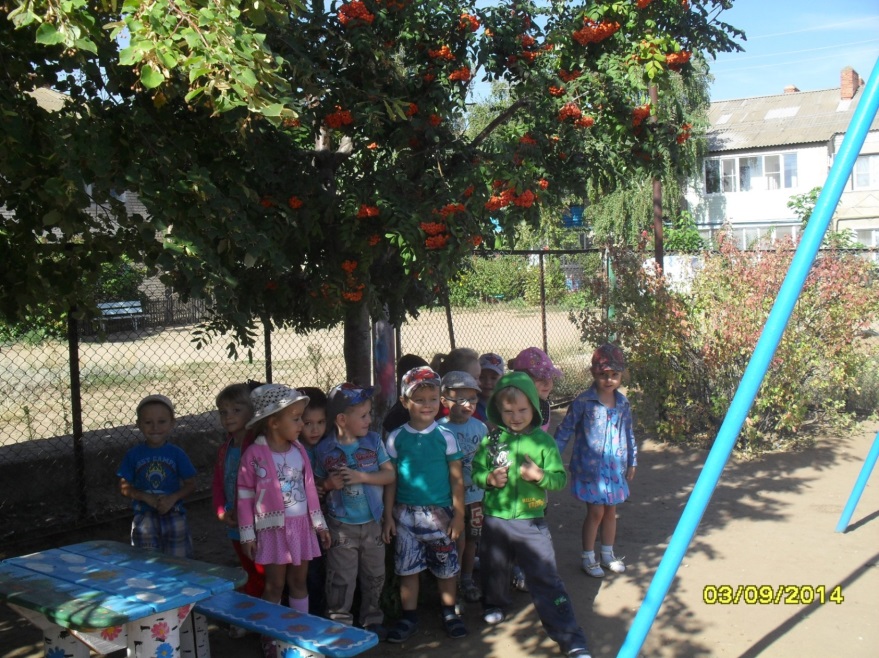 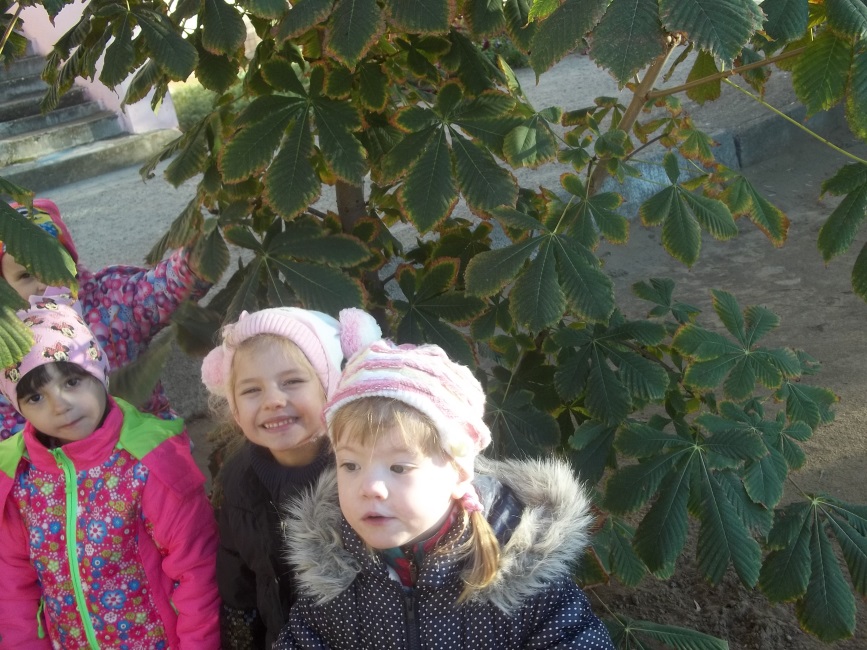 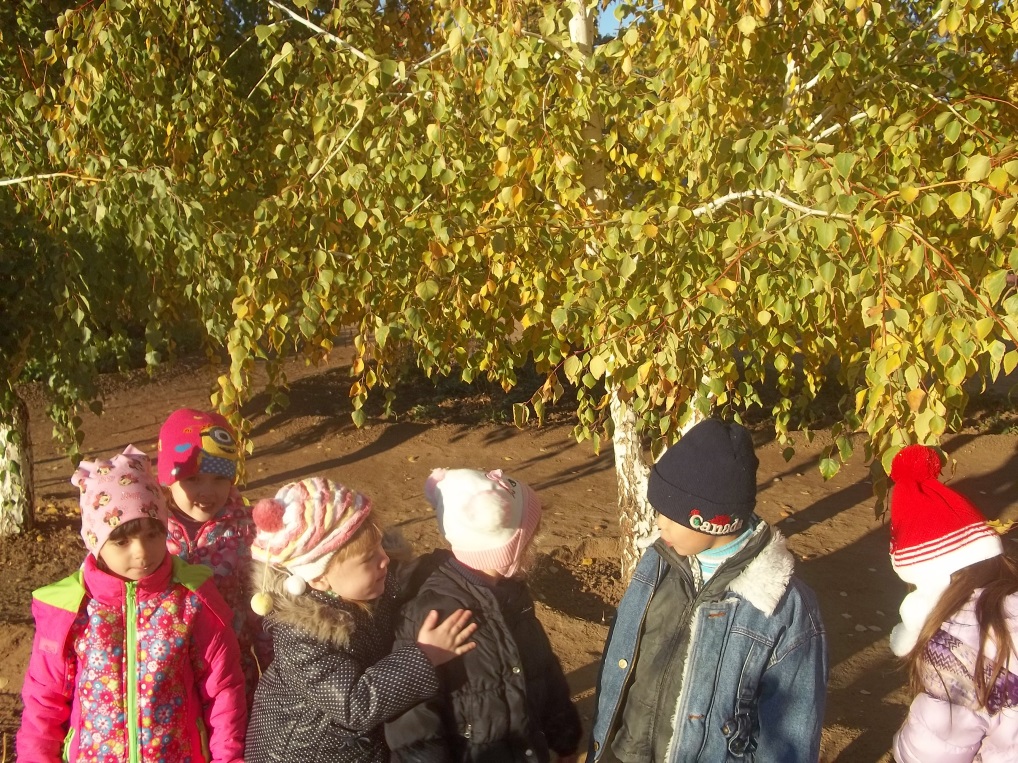 «Приходи ко мне лечиться» 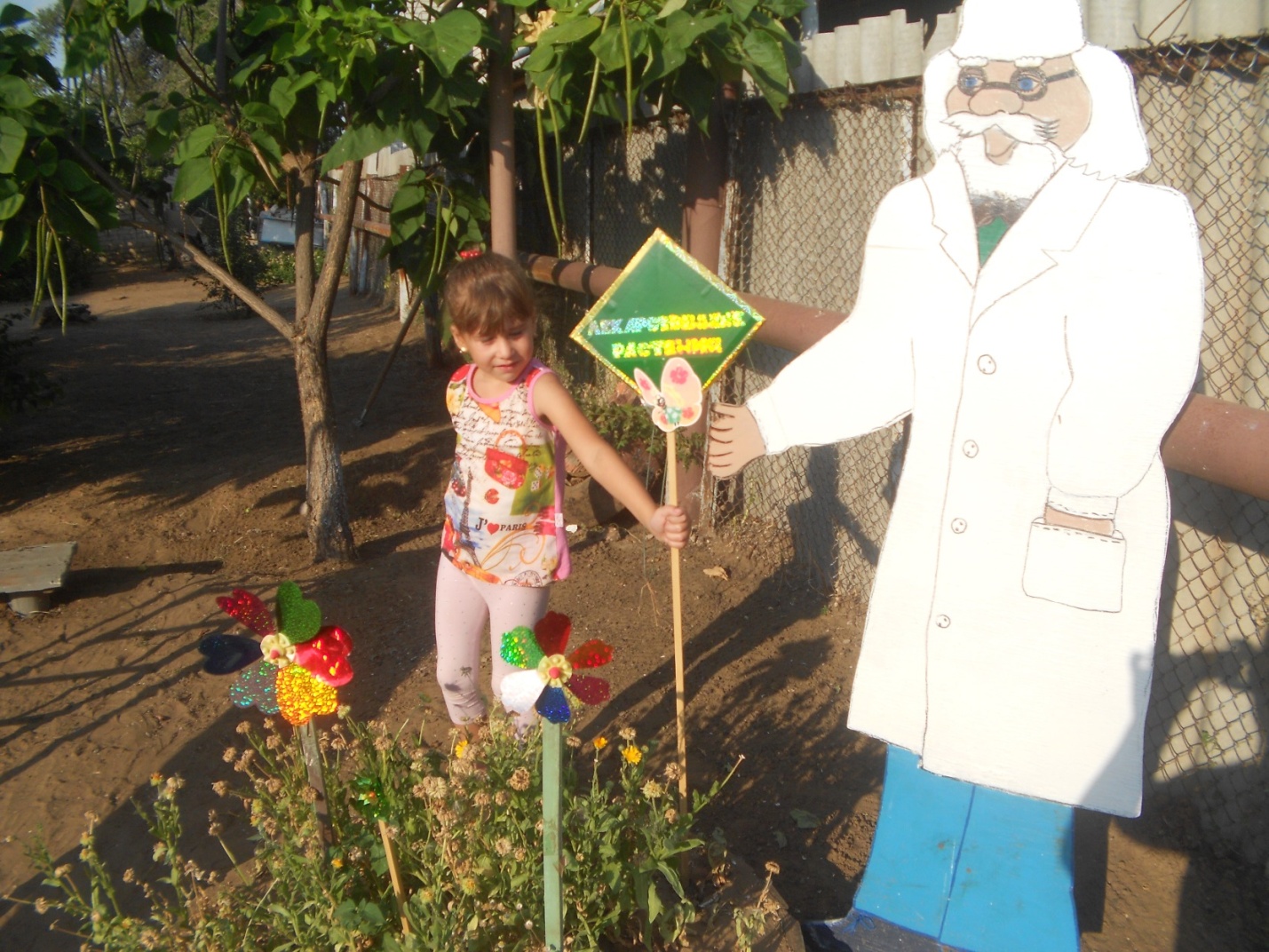 Рисунки на асфальте 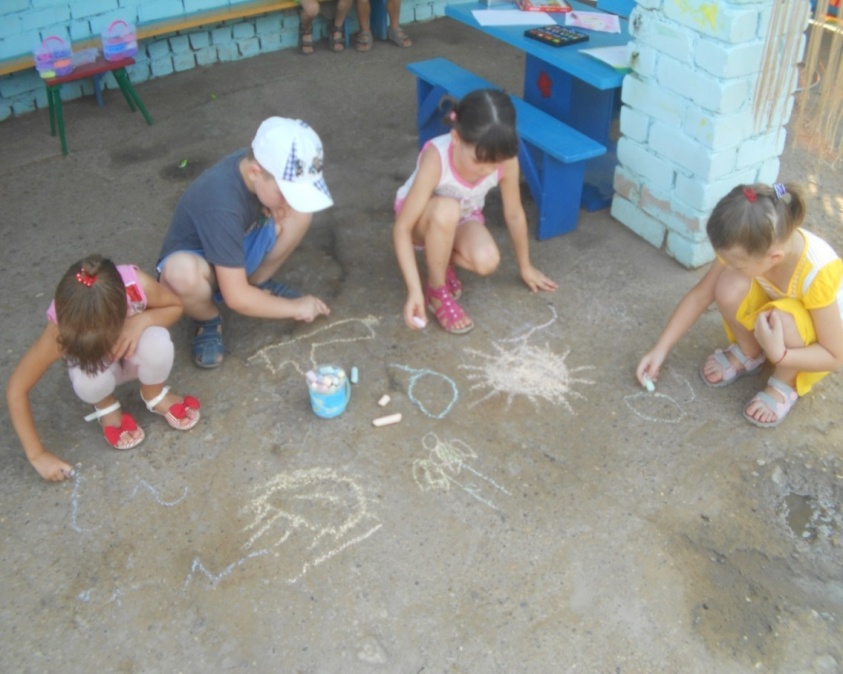 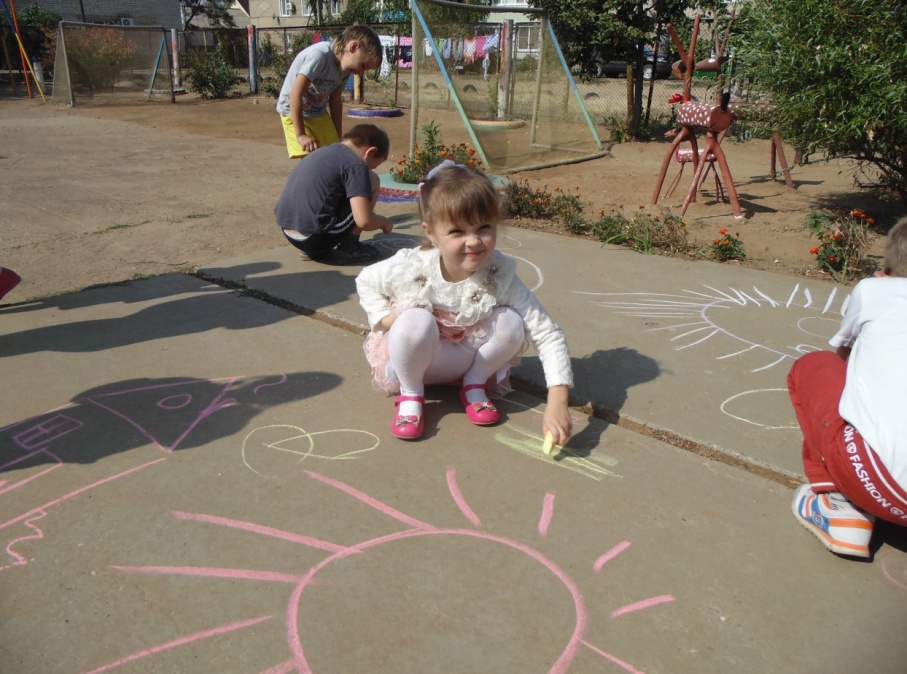 Центры творчества 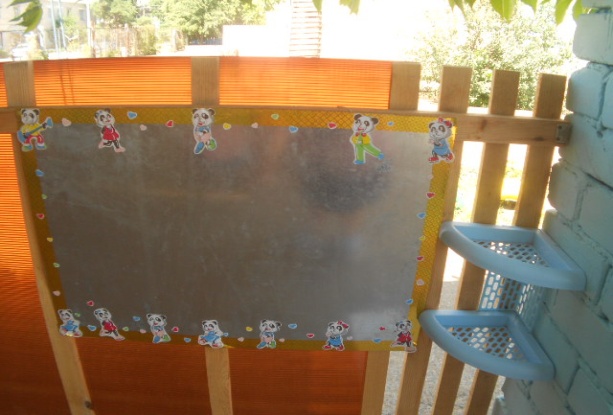 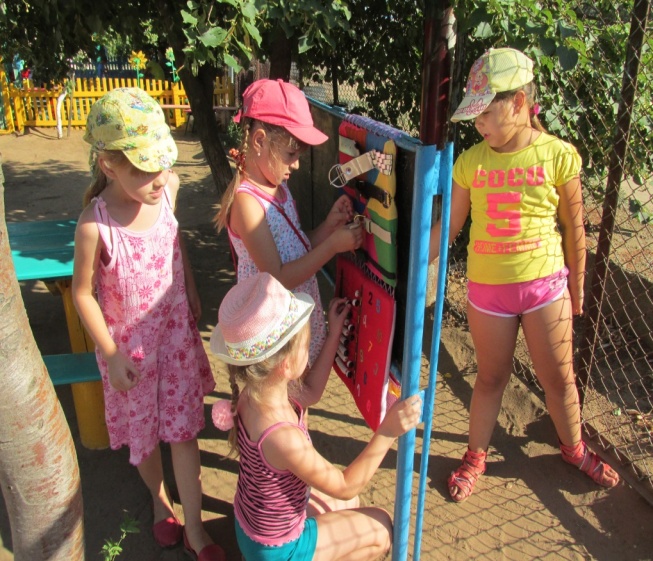 Играем, отдыхаем 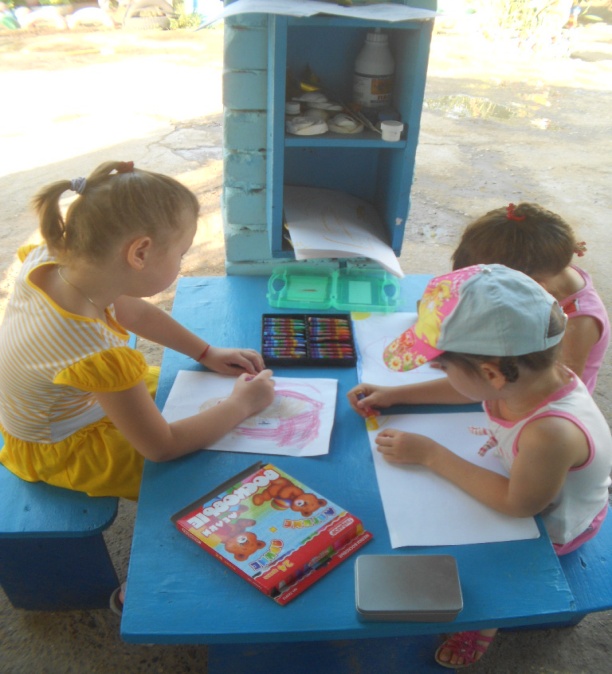 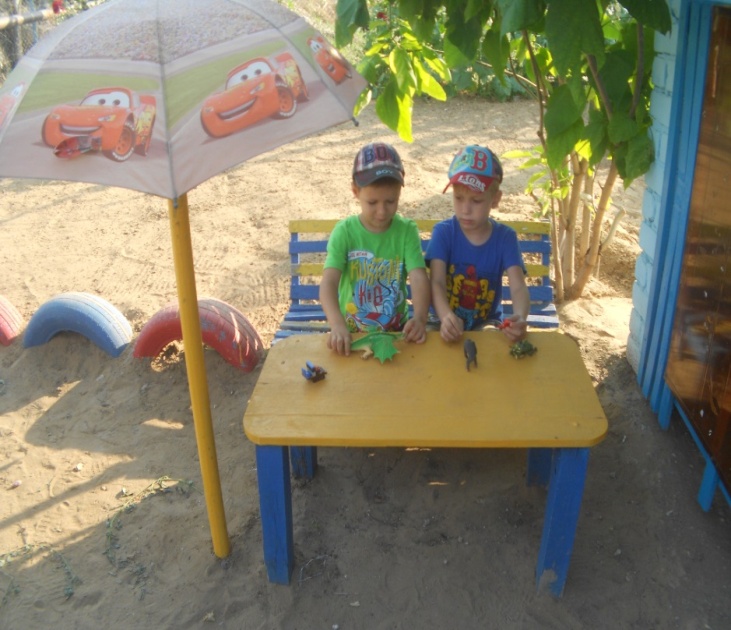 Беседуем с лесником 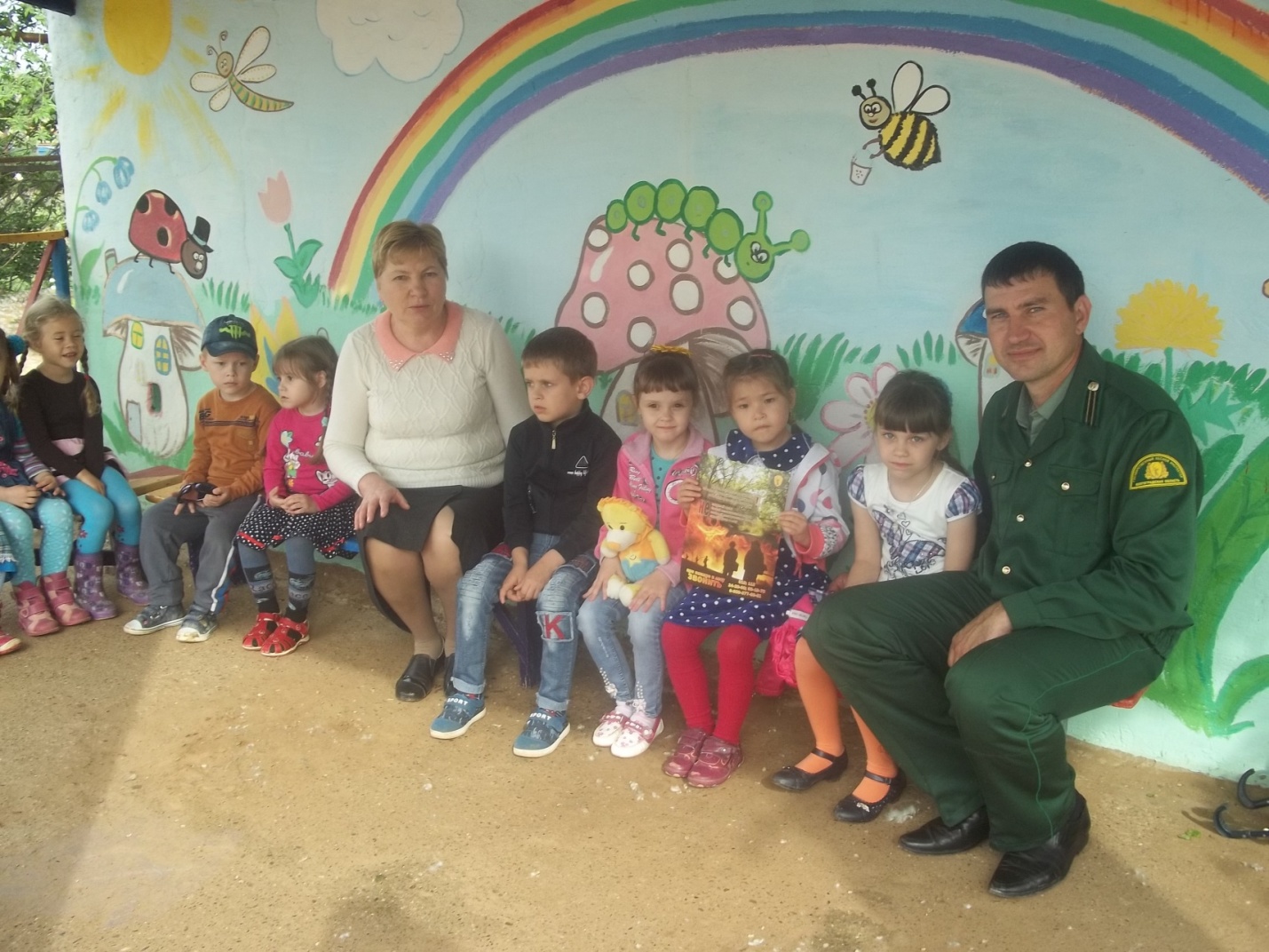 Заходите в гости к нам! 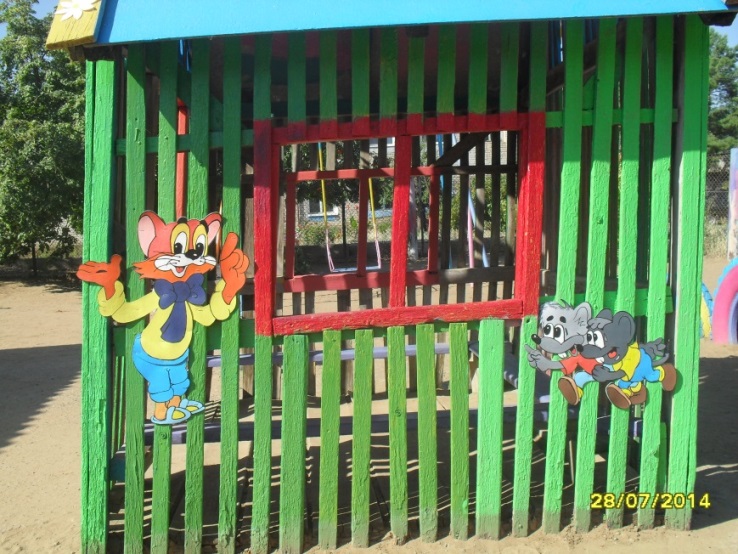 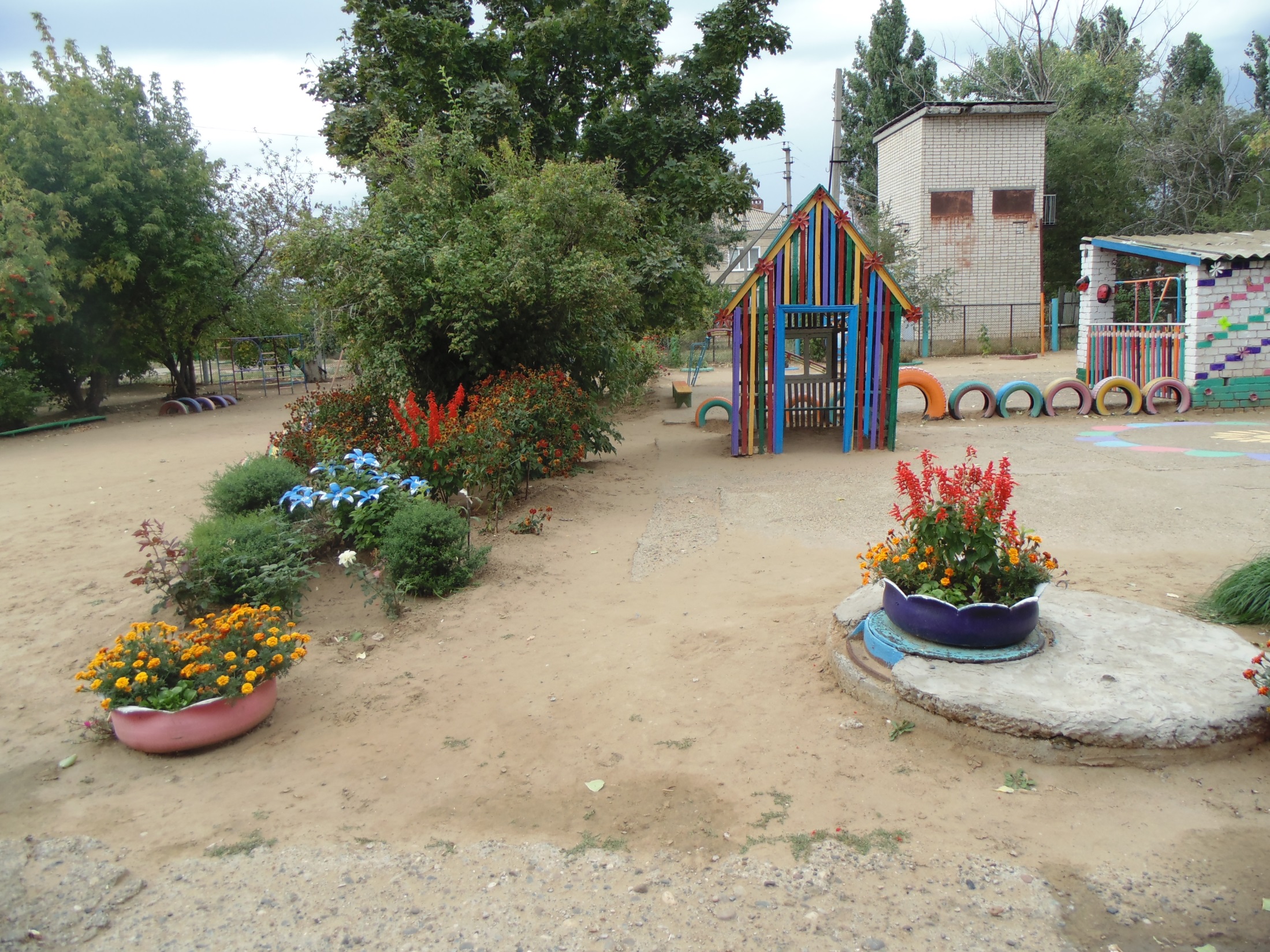 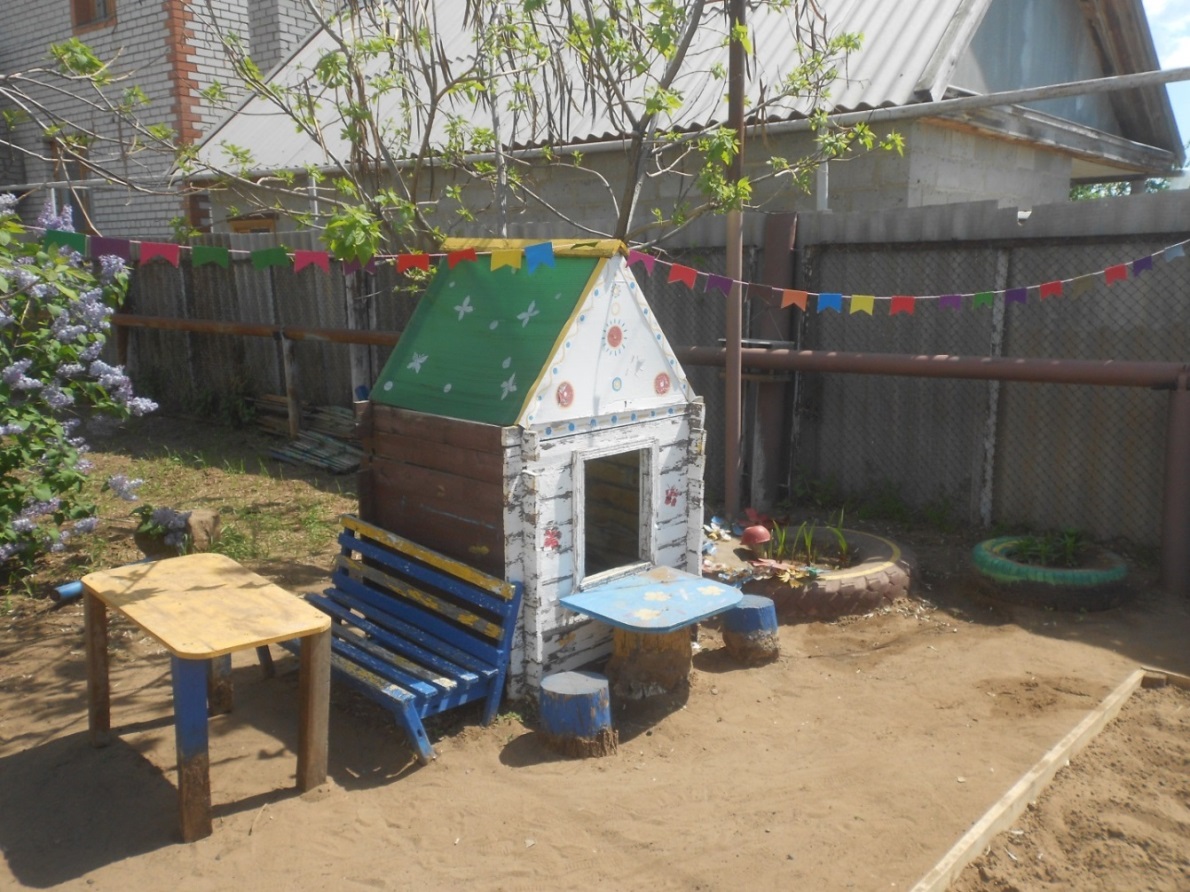 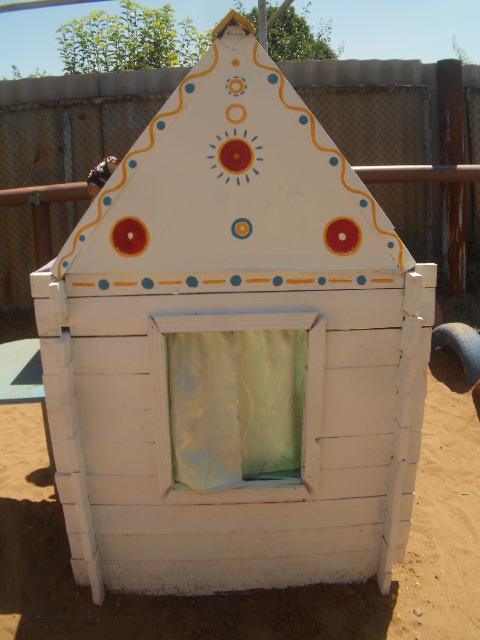 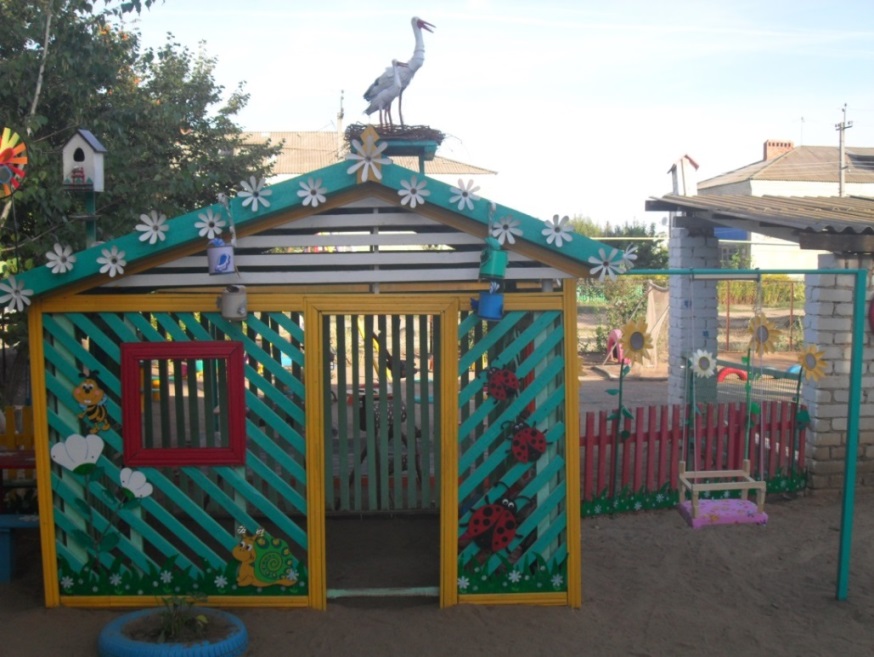 Бабушкин дворик 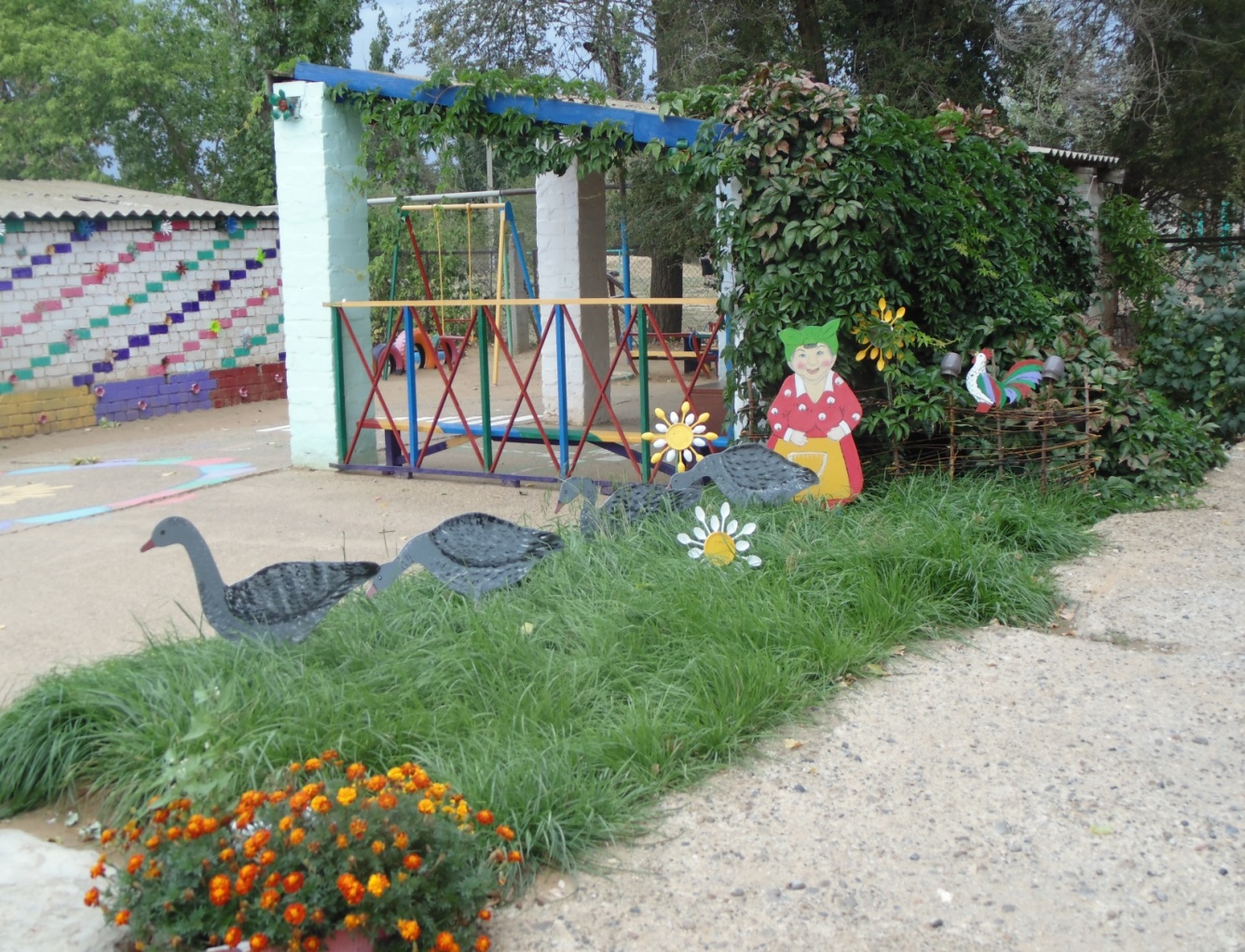 Крылатые качели летят, летят, летят… 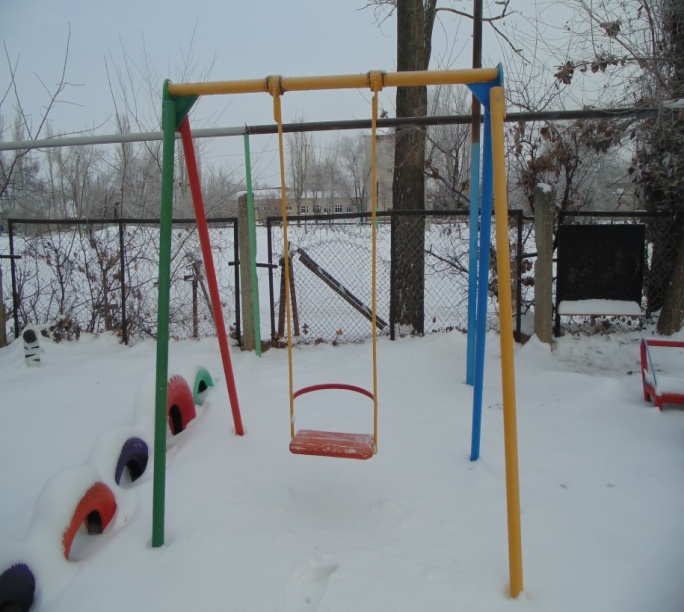 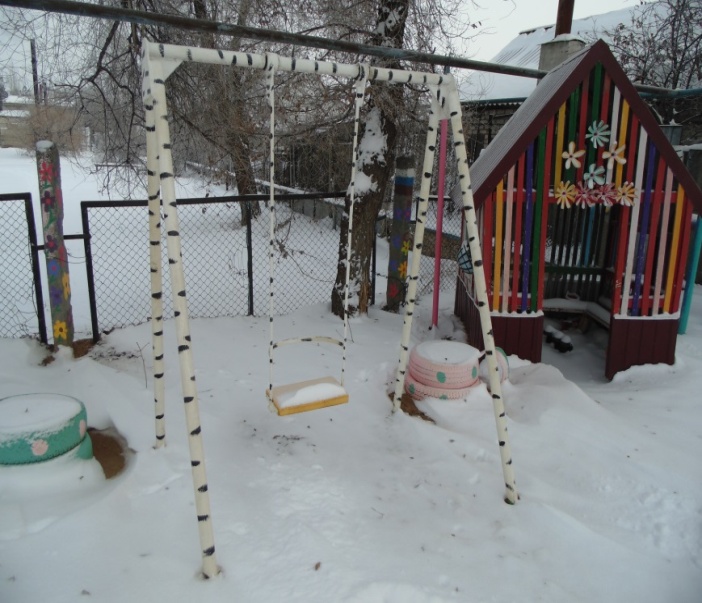 Играем в классики 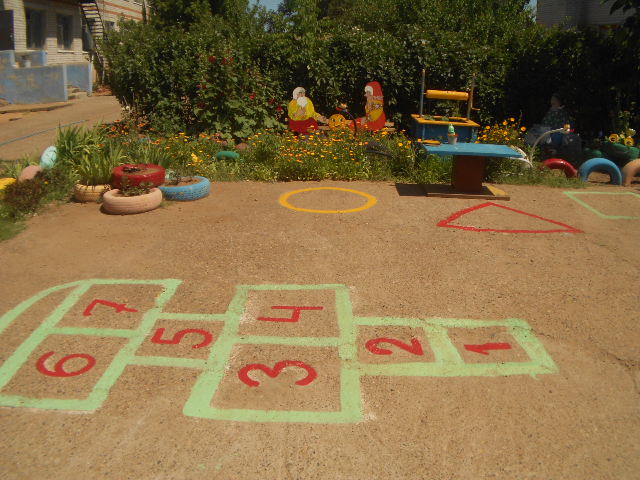 Дорожки здоровья 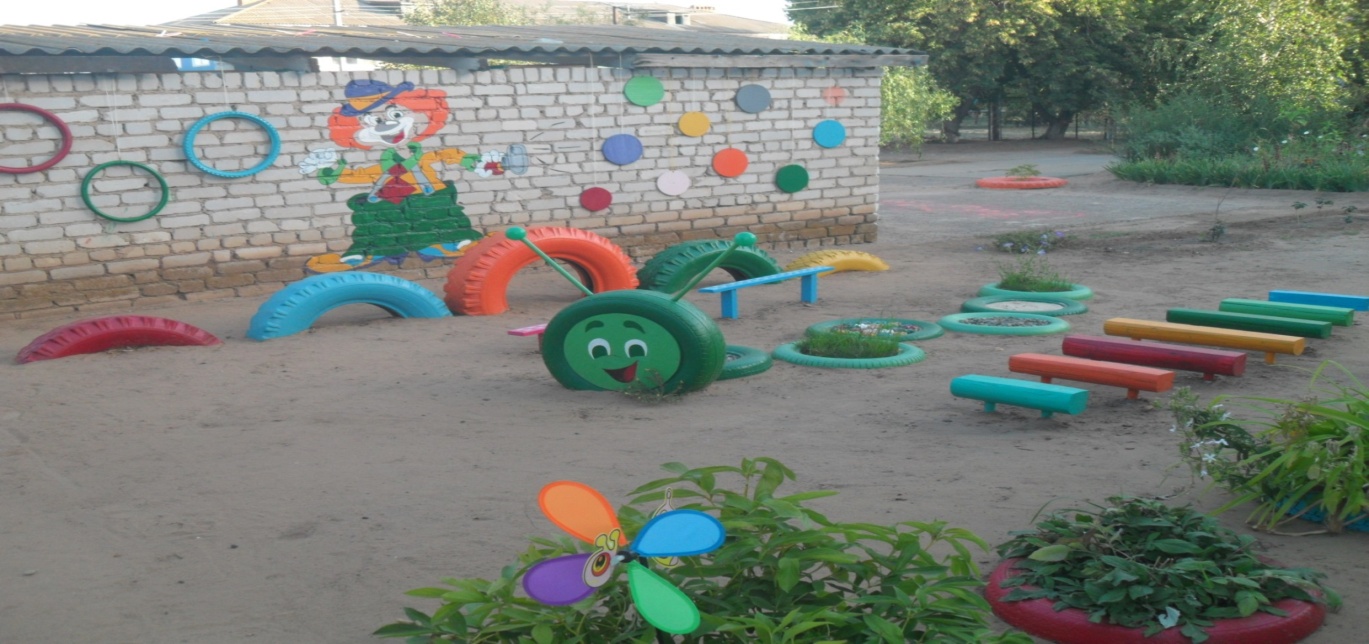 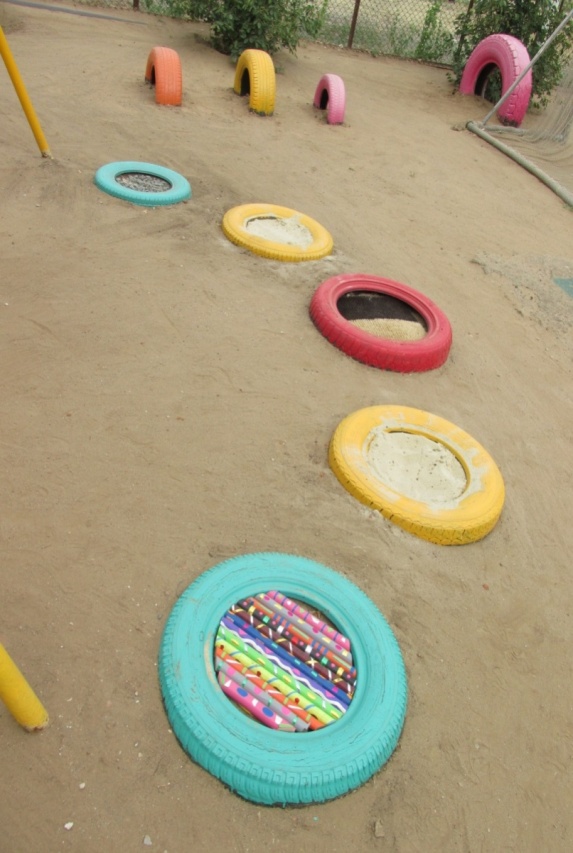 Площадки для игр по ПДД 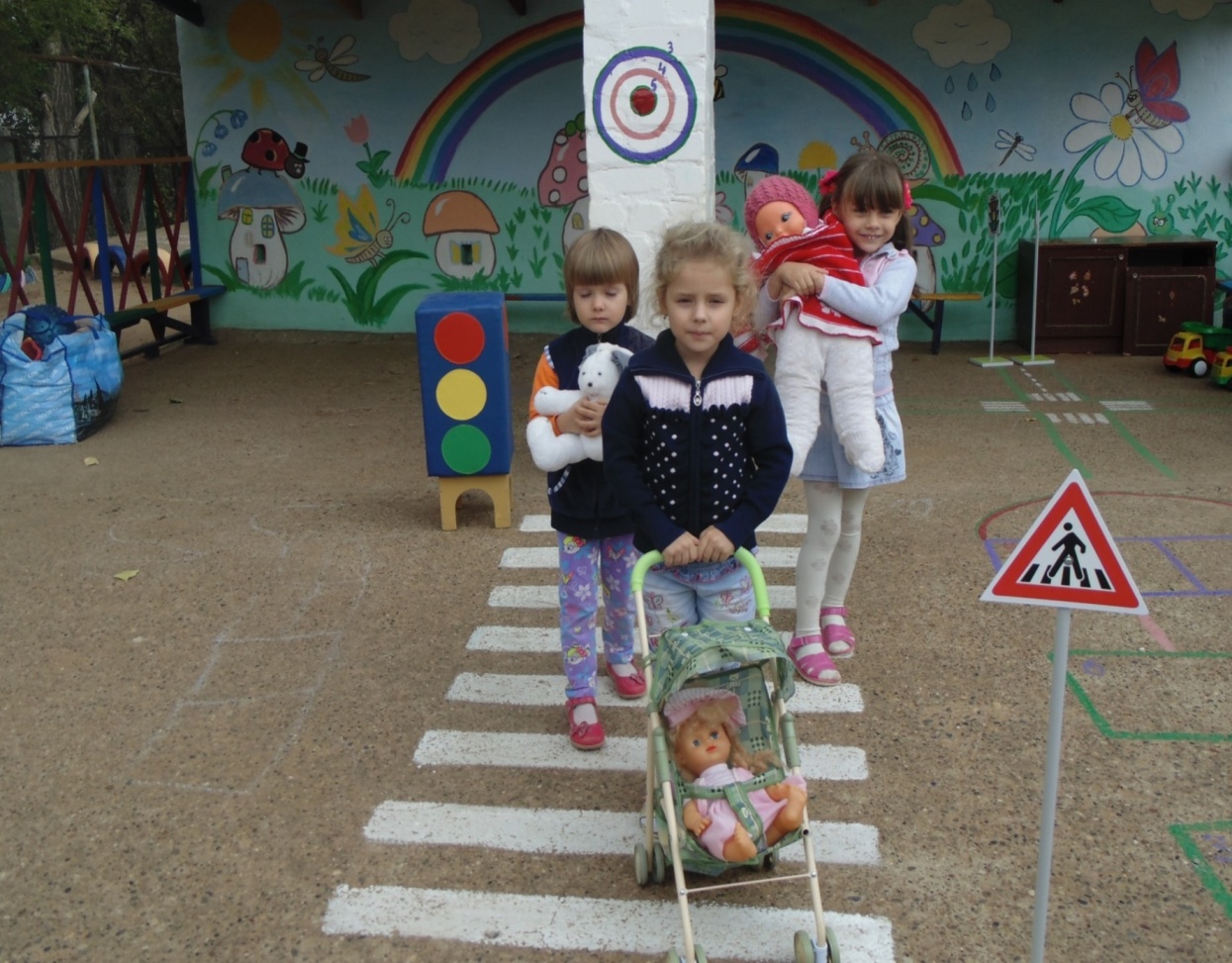 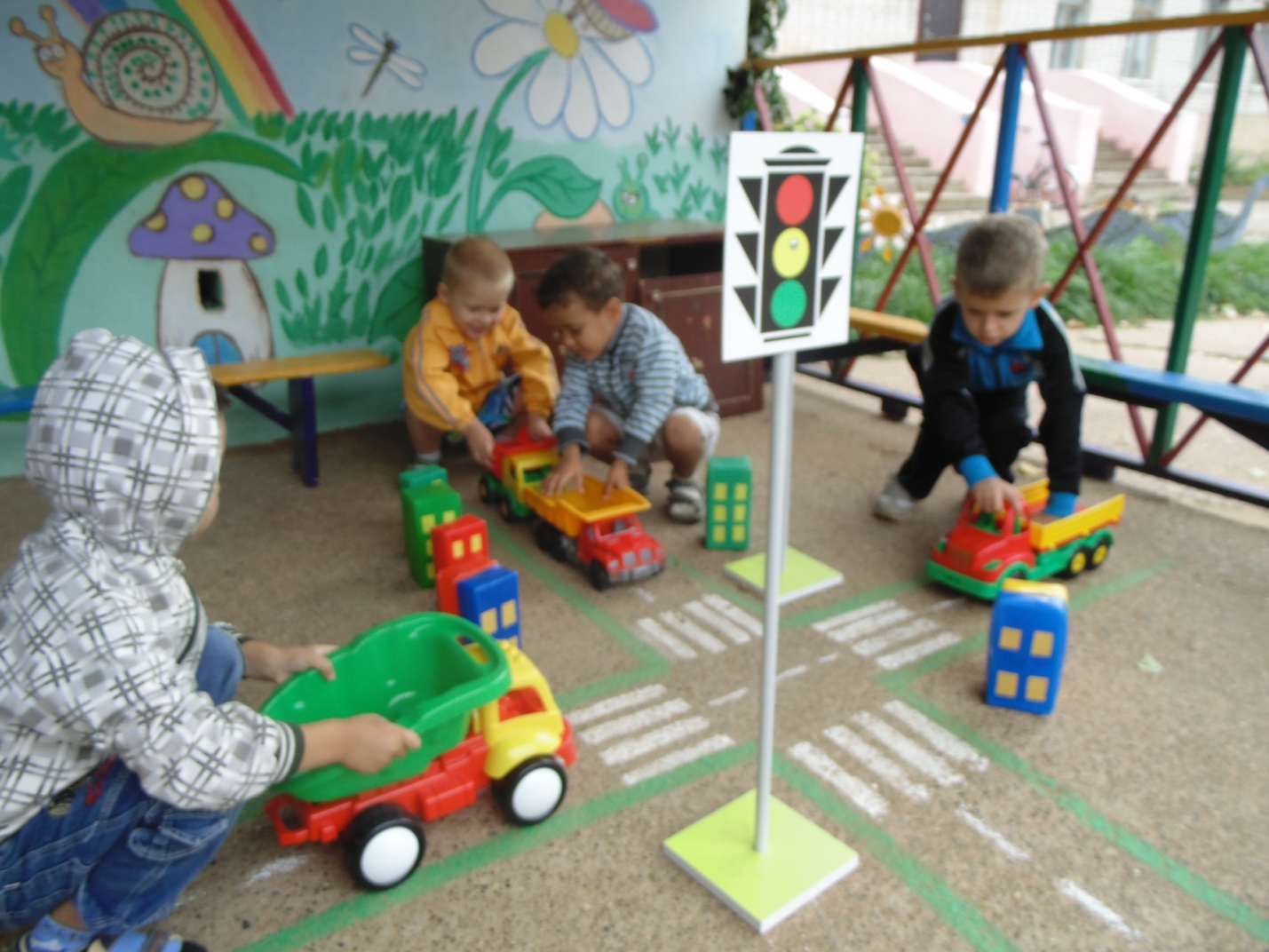 Элементы декора 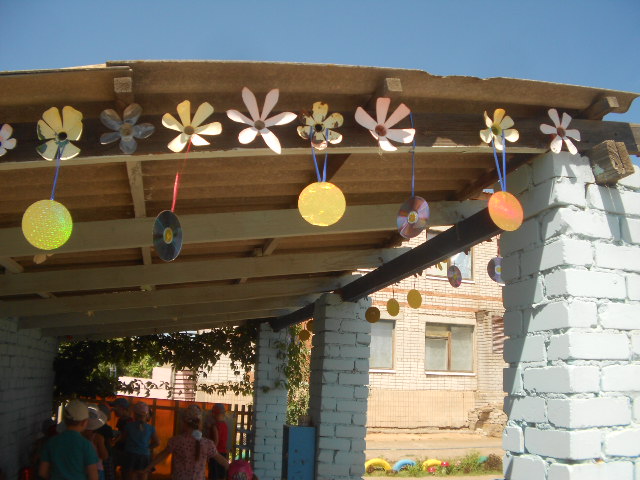 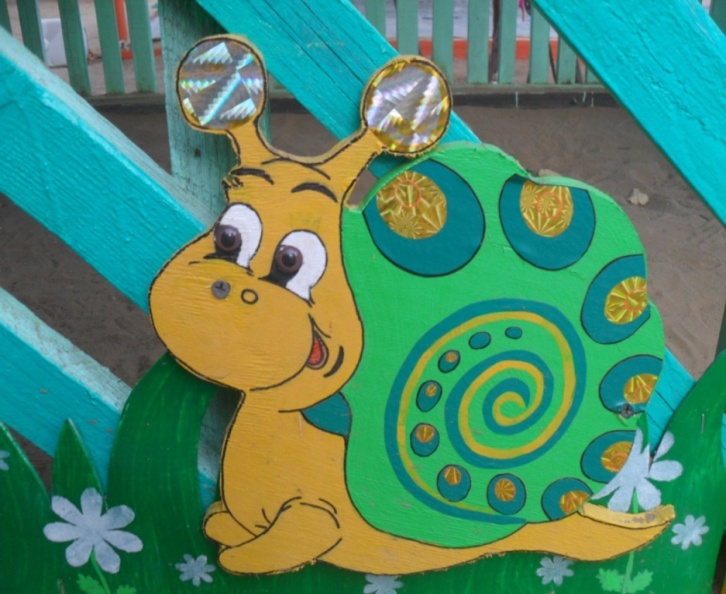 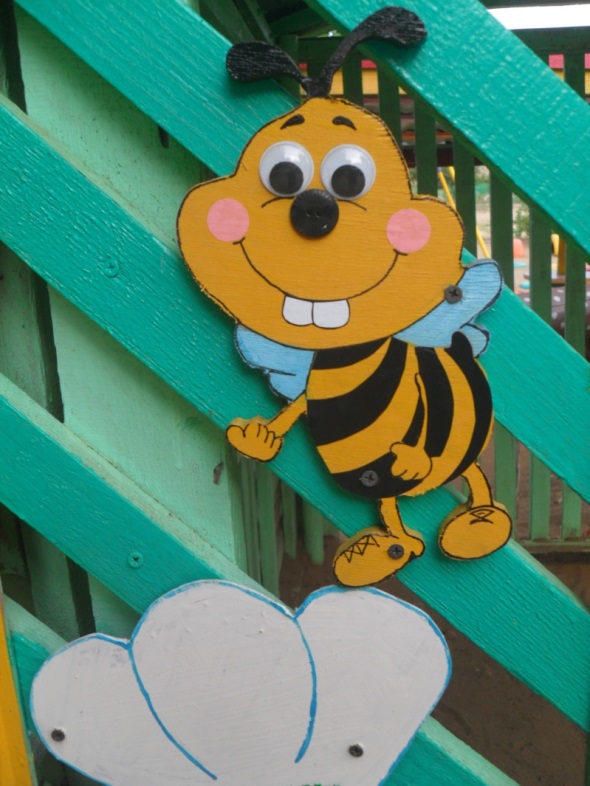 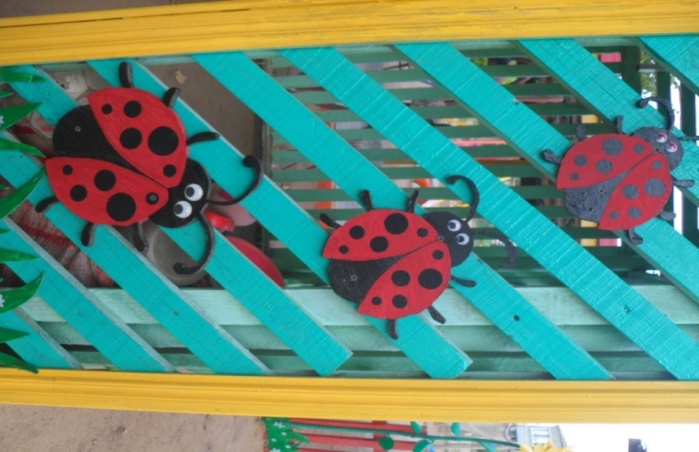 Расцвели у нас цветы небывалой красоты 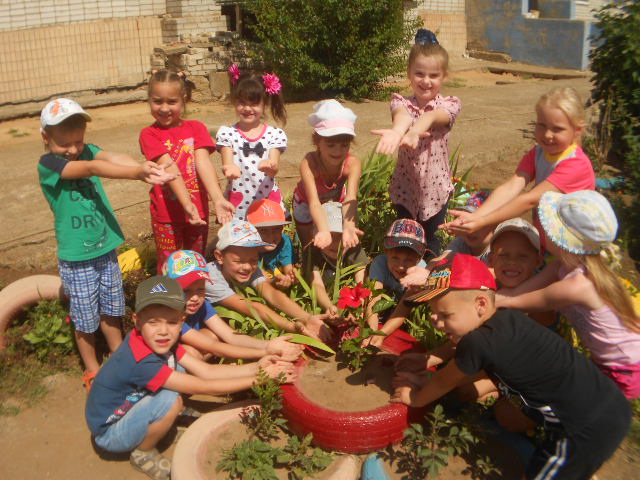 Наши цветники 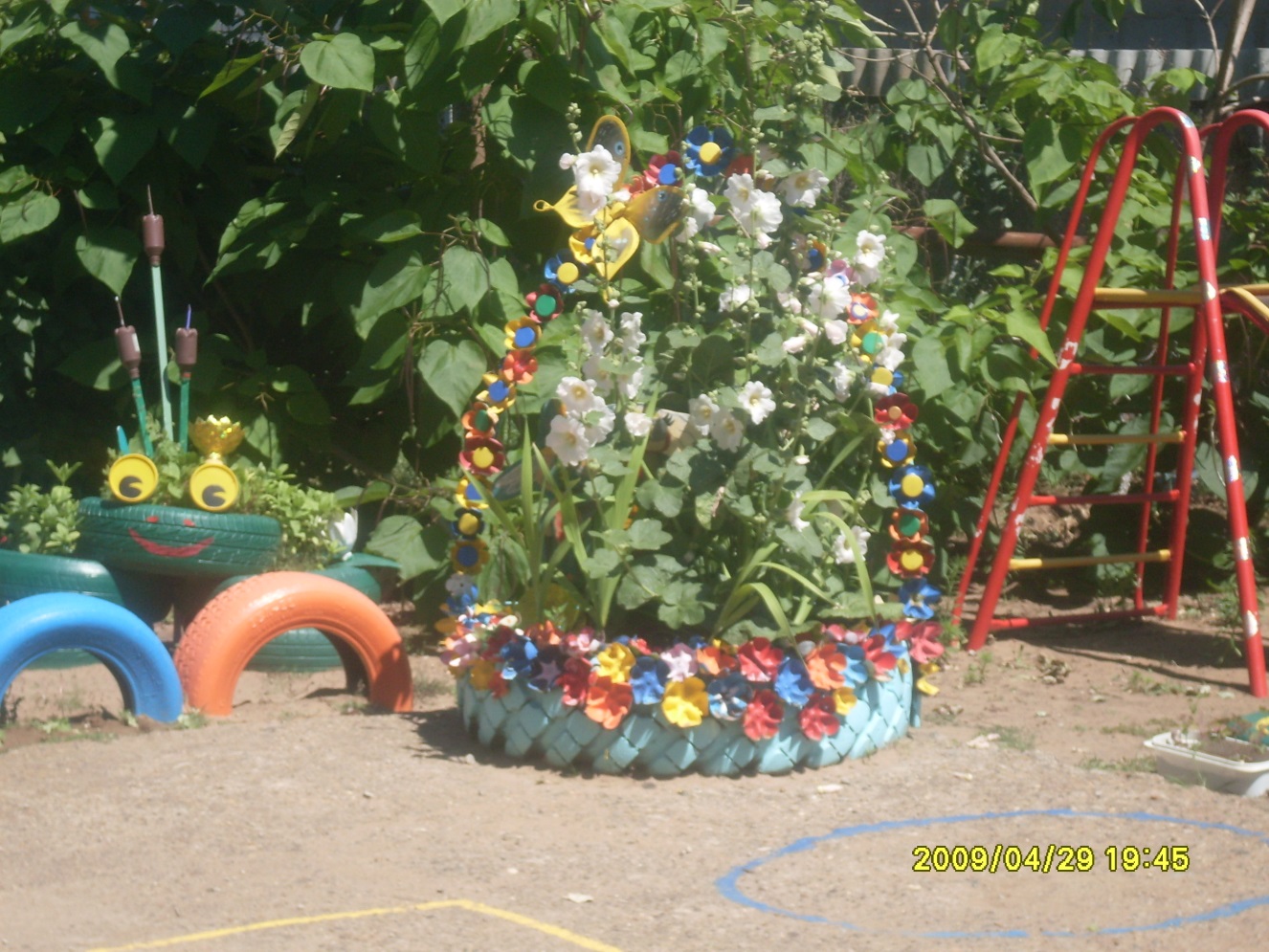 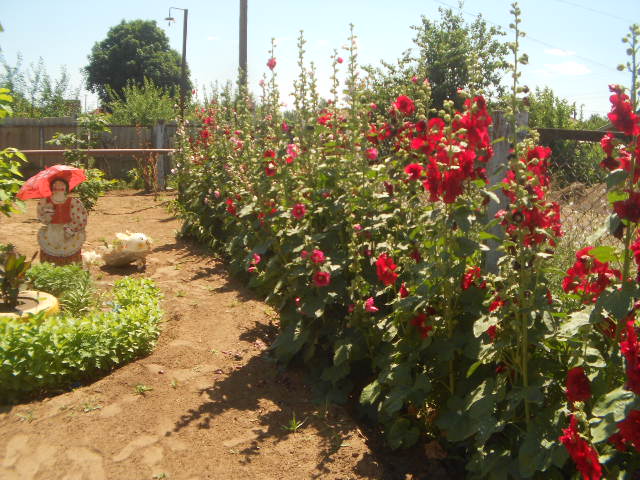 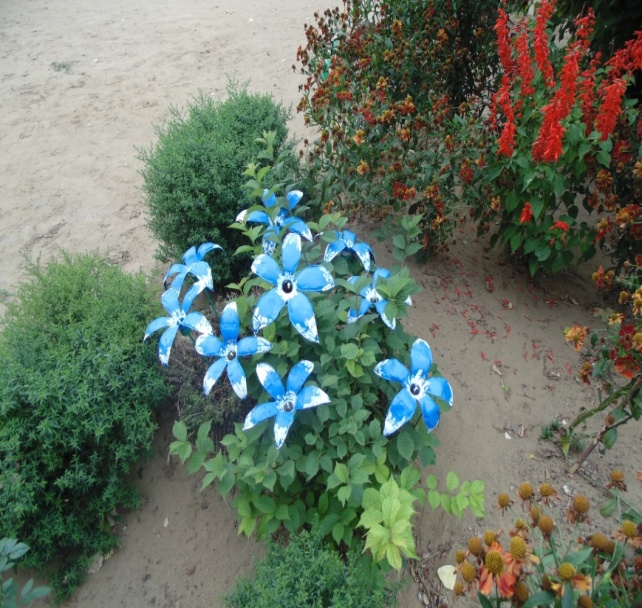 Выращиваем цветы 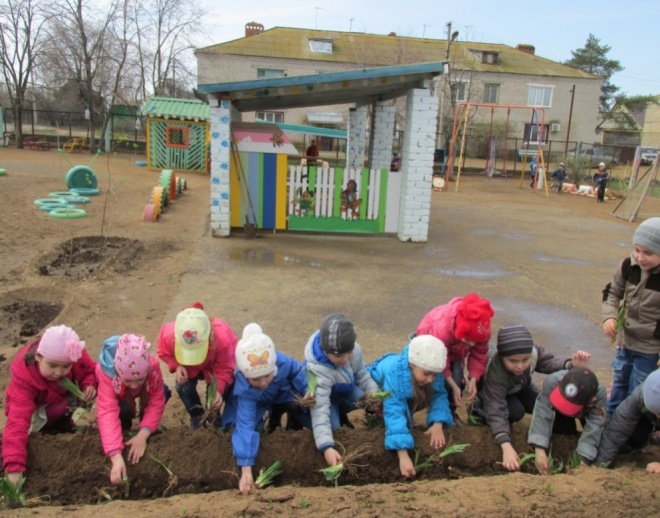 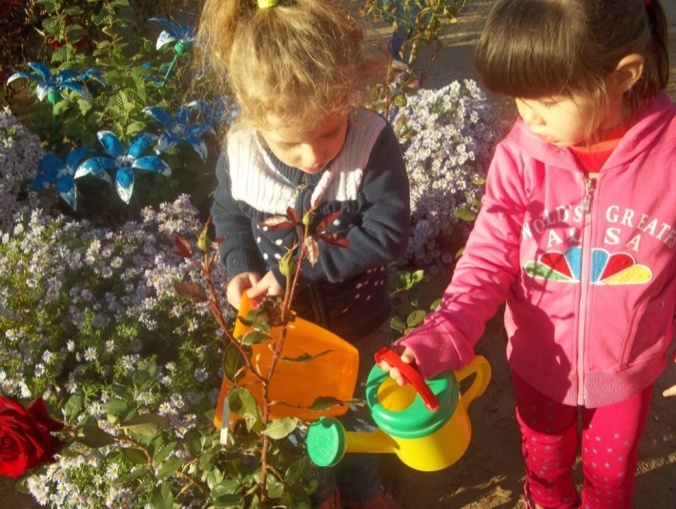 Вот какие молодцы – собираем огурцы! 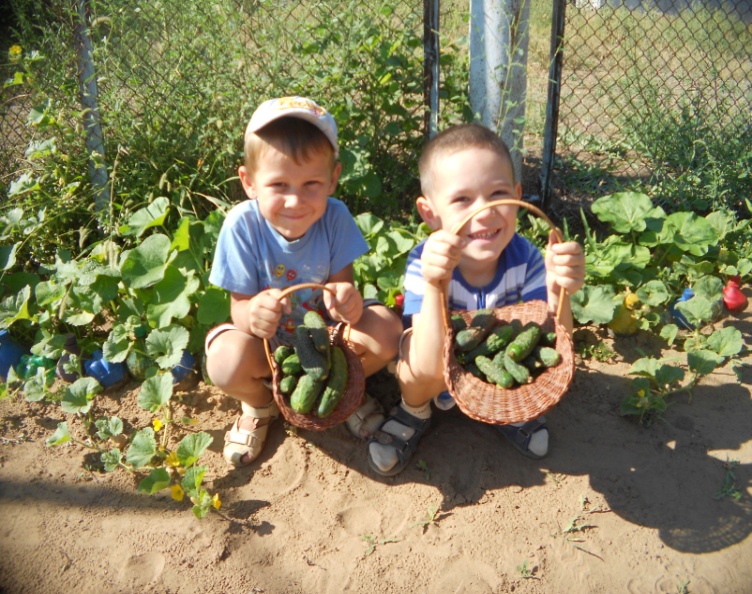 